                Guilanhoma                                                                                                         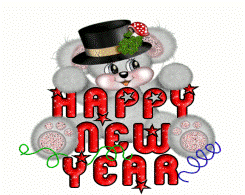 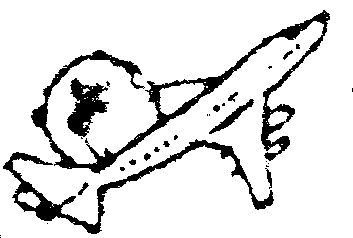            Tour & Travel Agency                                                    	      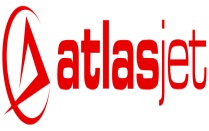 خدمات  :بليط رفت و برگشت ایرباس اطلس جت  . ترانسفر فرودگاهی . 6شب و 7 روز اقامت در هتل . راهنما . بیمه سامان تا سقف 8000 یورو . مسئوليت كنترل پاسپورت از لحاظ اعتبار ( 7 ماه ) و عدم ممنوعيت خروج از كشور به عهده  مسافر مي باشد .در تاریخ 29 اسفند و 1 فروردین مبلغ 200000 تومان و 3 و 4 فروردین مبلغ 300000 تومان پکیج شامل افزایش نرخ میباشد . نرخ كودك زير 2 سال مبلغ 200000 تومان مي باشد .نرخ کودک 2 تا 6 سال 1640000 تومان میباشد .  پروازها به صورت چارتري مي باشد و درصورت كنسلي هيچ مبلغي استرداد نمي گردد . جهت دريافت تمامي پكيج ها به سايت اينترنتيwww.Gilanhoma.comمراجعه نماييد  .رشت  . خيابان سعدي . جنب شهر و روستا . خيابان شهيد عظيم فتحي . پلاك 50 TEL: (+9813)33126817-33119697 * FAX: (+9813)33120717HOTLESTARLOCDBLSNGCHD(6-12)FALCON4* UALLLARA247500027950002095000CLUB SOHO BEACH5* UALLBELEK259500028950002195000AKKA ALLINDA5* UALLKEMER264500030950002295000PORTO BELLO5* ALLKONYAALTI279500033950002195000LIMAK LIMRA5* UALLKEMER279500033950002295000KERVANSARAY KUNDU5* UALLKUNDU292500034950002295000KERVANSARAY LARA5* UALLLARA295500035950002395000KREMLIN5* UALLKUNDU301500035950002395000MIRACLE5* UALLLARA311500038950002495000SHERWOOD DREAMS5* UALLBELEK319500038950002595000SPICE5* UALLBELEK332500042950002595000GLORIA VERDE5* UALLBELEK342500044950002695000CRYSTAL NIRVANA5* UALLKEMER347500044950002695000SHERWOOD SENSIMAR5* UALLBELEK3495000N/AN/ASHERWOOD BREEZES5* UALLLARA359500045950002795000RIXOS SUNGATE5* UALLKEMER359500045950002795000SUSESI5* UALLBELEK365500046950002755000DELPHIN DIVA5* UALLLARA369500046950002795000TITANIC BEACH5* UALLLARA369500046950002795000RIU KAYA BELEK5* UALLBELEK379500047950002895000DELPHIN PALACE5* UALLLARA389500048950002895000ROYAL HOLIDAY5* UALLLARA399500050950002995000ROYAL WINGS5* UALLLARA399500050950002995000TITANIC DELUXE5* UALLBELEK409500053950003195000DELPHIN IMPERIAL5* UALLLARA425500053950003195000RIXOS PREMIUM5* UALLBELEK431500058450003195000ROYAL ADAM & EVE5* UALLBELEK439500058950003195000GLORIA GOLF5* UALLBELEK454500059950003295000KAYA PALAZZOO5* UALLBELEK459500059950003395000GLORIA SERENTIY5* UALLBELEK484500062950003395000REGNUM5* UALLBELEK549500066950003495000